River Grove Public Library District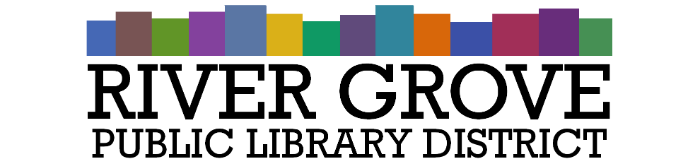 8638 W Grand AveRiver Grove, IL 60171708.453.4484SPECIAL MEETING AGENDA WEDNESDAY, SEPTEMBER 27th, 20236:30 PMYOUTH ROOM – RIVER GROVE PUBLIC LIBRARY DISTRICTI. CALL TO ORDER II. OLD BUSINESS
 	a. 8301 W. Grand Renovation Project - Discussionb. Owners’ Rep Proposals (POSSIBLE ACTION)
 
 	c. Architect Proposal – Reroofing Project (POSSIBLE ACTION)IV. PUBLIC COMMENTS V. ADJOURNMENT